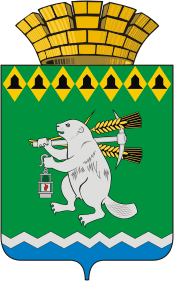 Дума Артемовского городского округаVI созыв8 заседание (внеочередное)       РЕШЕНИЕот 22 декабря 2016 года					№ 56Об избрании главы Артемовского городского округа В соответствии с пунктом 2 статьи 28 Устава Артемовского городского округа, с пунктом 4 статьи 21 Регламента Думы Артемовского городского округа, утвержденного решением Думы Артемовского городского округа от 13 октября 2016 года № 11, на основании решения конкурсной комиссии по отбору кандидатур на должность главы Артемовского городского округа от 12 декабря 2016 года, протокола счетной комиссии о результатах тайного голосования по вопросу «Об избрании главы Артемовского городского округа» от 22 декабря  2016 года,Дума Артемовского городского округаРЕШИЛА:Избрать главой Артемовского городского округа Самочернова Андрея Вячеславовича.Председатель Думы Артемовского городского округа                                               К.М.Трофимов